Nota: o relatório / dissertação, a tese ou a compilação de artigos deverão apresentar as capas da seguinte forma: Capa: contém o logotipo do Iscte e, caso o trabalho seja realizado em co-tutela com outra instituição, o logotipo dessa instituição. Se for exigida uma versão impressa em papel, a capa deve ser em cartolina branca e a encadernação feita a cola. Os anexos referidos contêm, para esta última situação, o modelo da lombada. Subcapa: tem o mesmo conteúdo que o da capa, diferindo apenas no logotipo, passando a exibir o logotipo da Escola. Em caso de co-tutela, devem figurar na subcapa, lada a lado, os logotipos das escolas ou instituições envolvidas (ver Anexo 1 ou 2).  Nota: Para os mestrados sediados no Iscte e não numa das suas Escolas, dispensa-se a subcapa, caso não sejam realizados em co-tutela. 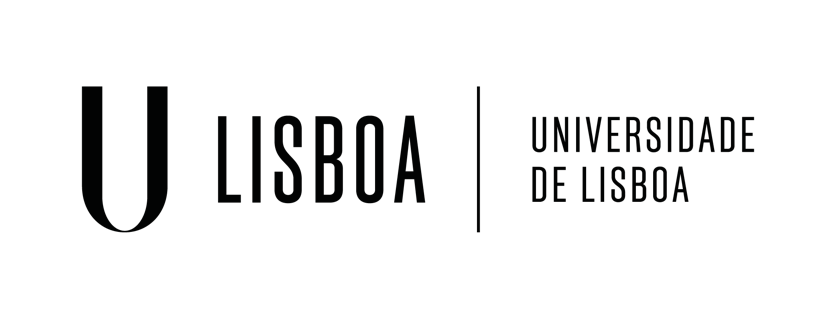 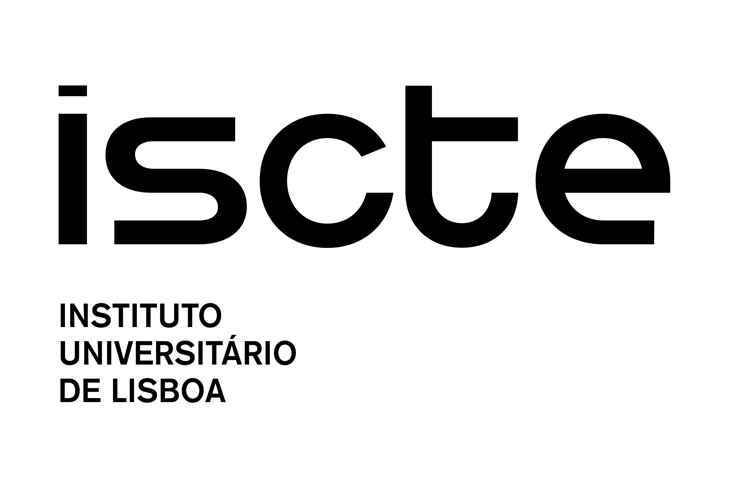 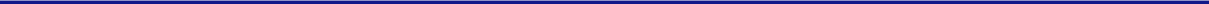 TítuloNome completo do candidato(a)Mestrado emOrientadores:[grau] [nome completo], [categoria],[instituição][grau] [nome completo], [categoria],[instituição]mês, ANO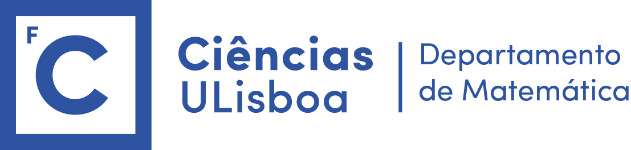 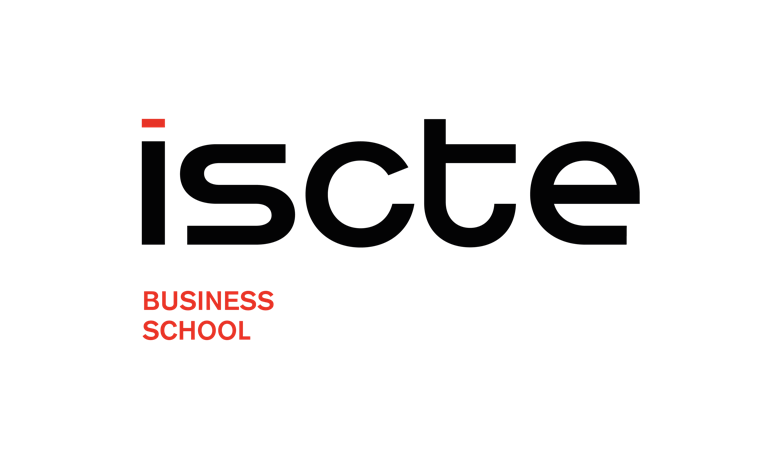 Departamento de FinançasDepartamento de MatemáticaTítuloNome completo do candidato(a)Mestrado emOrientadores:[grau] [nome completo], [categoria],[instituição][grau] [nome completo], [categoria],[instituição]mês, ANOTítulo	Autor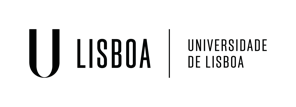 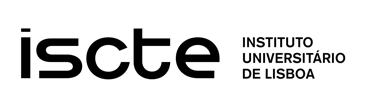 